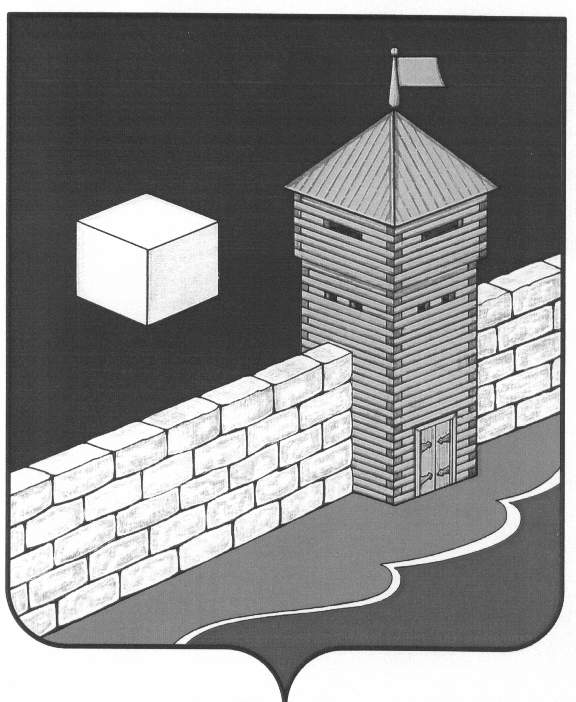 ГЛАВА ЕТКУЛЬСКОГО СЕЛЬСКОГО ПОСЕЛЕНИЯПОСТАНОВЛЕНИЕ«03»   октября   2013 года      №120   с. ЕткульО согласовании для жителей Еткульского сельского поселенияЕткульского муниципального районаобъема реализации тепловой энергиипотребителям Еткульского сельскогопоселения на 2014 год, от котельнойОАО «Челябоблкоммунэнерго»     В соответствии с  требованиями Государственного комитета «Единый тарифный орган Челябинской области», для утверждения тарифов на 2014 год, администрация Еткульского сельского поселенияПОСТАНОВЛЯЕТ:1Согласовать на 2014 год для жителей Еткульского сельского поселения Еткульского муниципального района объем тепловой энергии, планируемый на 2014 год от котельной ОАО «Челябоблкоммунэнерго» согласно приложению №1.Глава Еткульского сельского поселения	М.Н. ГрицайПриложение №1К постановлению ГлавыЕткульского сельского поселения№120 от 03.10.2013г.Объем реализации тепловой энергии, планируемый на 2014 годпотребителям Еткульского сельского поселенияот котельной ОАО «Челябоблкоммунэнерго».Глава Еткульского сельского поселения                                   М.Н.ГрицайНаименованиеОбъем реализации тепловой энергии планируемый на 2014 годКотельная «Челябоблкоммунэнерго» с. ЕткульНаселение10 425,0Бюджетные организации6 464,0Иные потребители14 024,0Итого по котельной полезный отпуск20 488,0